Equilibre alimentaireEn cette période de confinement, voici quelques petits conseils « nutrition », qui pourront accompagner les exercices de sport de Grégory, …pour garder la forme !Voici à quoi peut ressembler un repas équilibré : 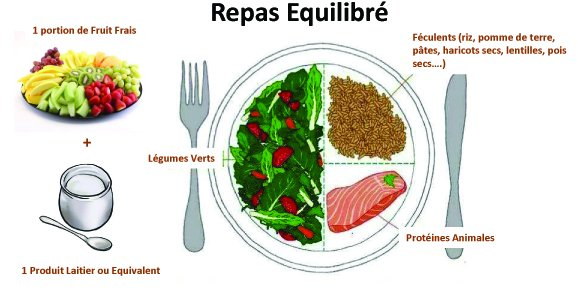 Et pour les repas végétariens (avec bien sûr le laitage et le fruit)…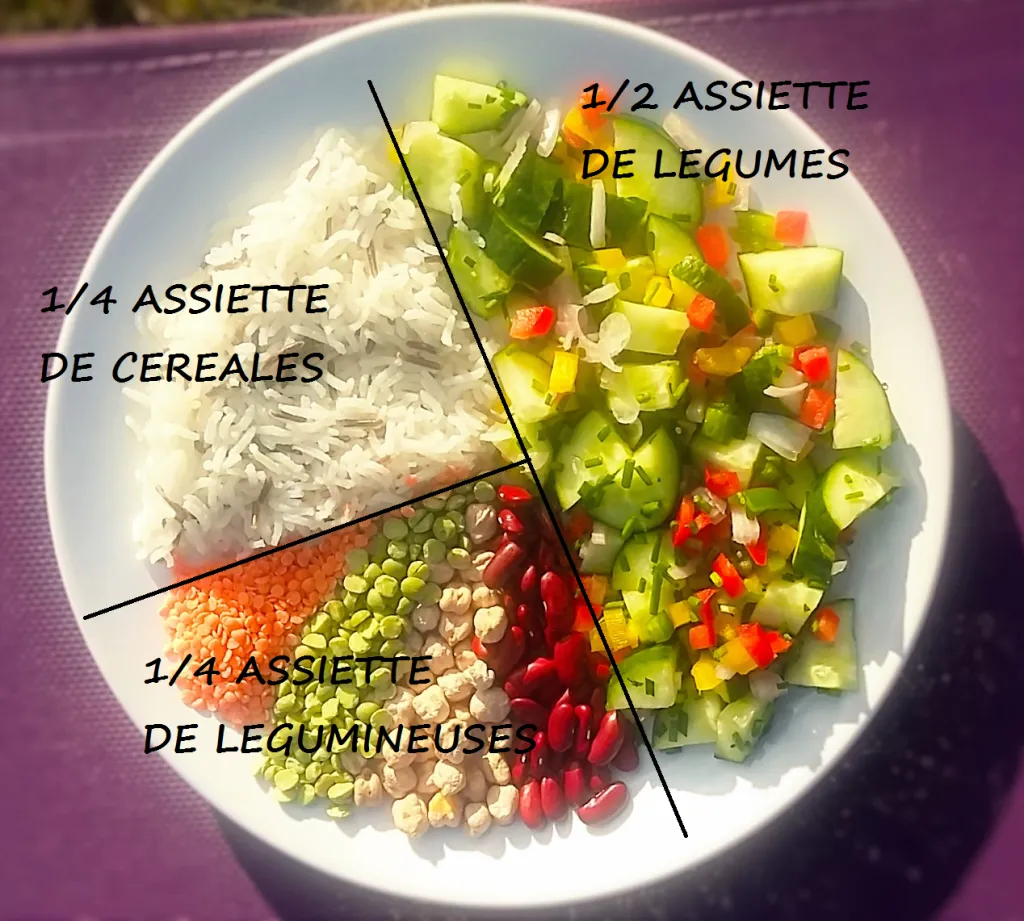 Teste tes connaissances !Range les aliments suivants dans le tableau (certains peuvent être rangés dans deux colonnes…)Poisson			Courgette			Riz			Pâtes	Pomme de terre	Haricots verts			Poivron			PouletSteack haché		Lentilles			Tomate			PoireauHaricots rouges		Soja				Veau			Crevettes	A ton tour maintenant de trouver d’autres idées d’aliments qui n’ont pas encore été cités : range-les dans le tableau ci-dessous  (essaie d’en trouver au moins un par colonne !) Quel type d’aliment doit occuper la moitié de ton assiette (entoure la bonne réponse) ?Les féculentsLa viande (ou le poisson)Les légumesA ton tour de proposer un menu équilibré, en complétant l’assiette suivante  (n’oublie pas d’ajouter un laitage et un fruit !)(tu peux écrire ou dessiner …)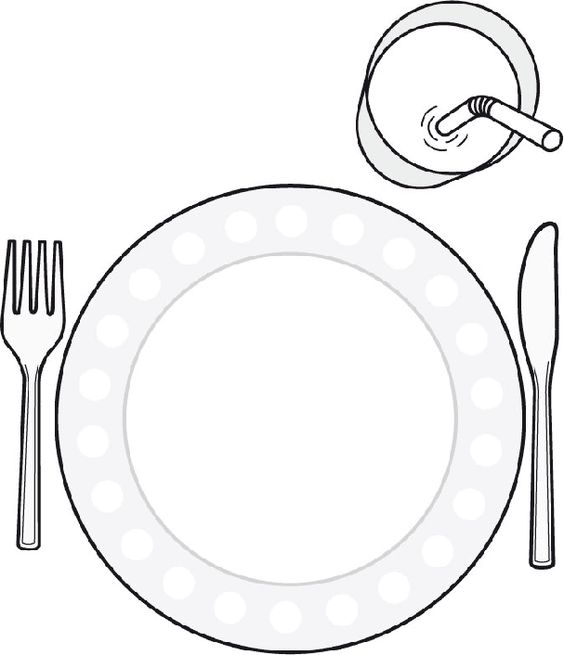 Protéines animalesProtéines végétales (légumineuses)LégumesFéculents (céréales)Protéines animalesProtéines végétales (légumineuses)LégumesFéculents (céréales)